МИНИСТЕРСТВО ОБРАЗОВАНИЯ САРАТОВСКОЙ ОБЛАСТИГОСУДАРСТВЕННОЕ АВТОНОМНОЕ ПРОФЕССИОНАЛЬНОЕ ОБРАЗОВАТЕЛЬНОЕ УЧРЕЖДЕНИЕ САРАТОВСКОЙ ОБЛАСТИ  «ЭНГЕЛЬССКИЙ КОЛЛЕДЖ ПРОФЕССИОНАЛЬНЫХ ТЕХНОЛОГИЙ»МДК 02.07. Теоретические и методические основы изобразительной деятельности детей дошкольного возрастаМетодические указания и контрольные задания для студентов заочной формы обученияСпециальность 44.02.01 Дошкольное образование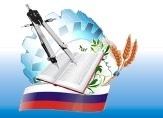 Энгельс, 2020 г.Рассмотрено на заседании цикловой методической комиссии специальности 44.02.01 «Дошкольное образование»Протокол № ___ от «___» _________ 20___ г.Председатель _________________ Е.Н. Ниянченко Рекомендовано методическим советом к применению в учебном процессеПротокол № ___ от «___» ___________20__ г.Зав УВЧ _________________О. А. Карюкина Авторы: Ниянченко Екатерина Николаевна – преподавательЛешкенова Лидия Константиновна - преподаватель1. ПОЯСНИТЕЛЬНАЯ ЗАПИСКАМетодические указания для студентов заочной формы обучения по МДК 02.07. «Теоретические и методические основы организации изобразительной деятельности детей дошкольного возраста» разработаны на основе рабочей программы. Рабочая программа учебной дисциплины является частью основной профессиональной образовательной программы базовой подготовки в соответствии с ФГОС СПО по специальности 44.02.01. Дошкольное образование.В результате освоения междисциплинарного курса обучающийся должен знать:теоретические основы и методику планирования различных видов деятельности и общения детей;сущность и своеобразие игровой деятельности детей раннего и дошкольного возраста;содержание и способы организации и проведения игровой деятельности дошкольников;психологические особенности общения детей раннего и дошкольного возраста;основы организации бесконфликтного общения детей и способы решения конфликтов;основы изобразительной грамоты, приемы рисования, лепки аппликации и конструирования;особенности планирования изобразительной  деятельности дошкольников вне занятий;теоретические и методические основы организации и проведения праздников и развлечений для дошкольников;теоретические основы руководства различными видами деятельности и общением детей;способы диагностики результатов изобразительной деятельности детей.виды и жанры изобразительного искусства;историю изобразительного искусства и традиционные народные промыслы;изобразительные материалы и способы работы с ними;сущность и своеобразие изобразительной деятельности дошкольников;содержание и способы организации изобразительной деятельности дошкольников;технологии художественной обработки материалов;основы изобразительной грамоты, традиционные и инновационные приемы и способы изображения;содержание и особенности основных и вариативных программ по изобразительной деятельности;способы диагностики результатов изобразительной деятельности детей;2. УСЛОВИЯ РЕАЛИЗАЦИИ УЧЕБНОЙ ДИСЦИПЛИНЫИнформационное обеспечение обученияПеречень рекомендуемых учебных изданий, Интернет-ресурсов, дополнительной литературыОсновные источники:346Дополнительные источники:Интернет -  ресурсы:Бесплатные библиотеки по разным педагогическим проблемамhttp://allbest/libraries.hlinЭлектронная Государственная научно – педагогическая библиотека им. К.Д.Ушинскогоhttp://www.qnpbu.ruЭлектронная библиотека образовательного портала Аудиториумhttp://auditorium.ruРусский Гуманитарный Интернет Университетhttp://www.iu..ru/default.asp3. РЕКОМЕНДАЦИИ К ВЫПОЛНЕНИЮ КОНТРОЛЬНОЙ РАБОТЫКонтрольная работа состоит из трех вопросов: Раскрытие общих вопросов теории и методики преподавания изобразительной деятельности.Раскрытие теоретического вопроса по методике изобразительной деятельности. Приложение разработки одного развернутого поурочного плана в соответствии с тематикой вопроса.Внимание акцентируется на анализе и оценке использованных методов и приемов детской изобразительной деятельностью, поведения детей в процессе выполнения задания. (В каждой контрольной обязательно должно быть приложение, которое включает конспекты занятий (технологические карты), детские работы, таблицы с данными обследования детей.При выполнении контрольной работы необходимо:Изучить соответствующую литературу по избранной теме, программу по изобразительной деятельности в ДОУ, пояснительную записку к ней, а также альтернативные программы и пособия. В процессе работы над первым заданием раскрыть значение этого вопроса в формировании умений и навыков у детей дошкольного возраста, методику его изложения детям.При составлении развернутого поурочного плана указать:группу (студент выбирает ту группу, где он работает или проводит эксперимент);тему и цели занятия;оборудование;четко выделить структурные этапы занятия;методы и приемы, применяемые на занятии;средства и формы организации обучения. При разработке занятия по изобразительной деятельности независимо от программы, особенностей группы и воспитателя необходимо ориентироваться на общий способ деятельности воспитателя, связанный с планированием. Вариант контрольной работы определяется по сумме двух последних цифр шифра (номера зачетной книжки) студента.Требования к оформлению:Оформляется контрольная работа в соответствии с требованиями. Первый лист – титульный. Второй лист - оглавление с указанием страниц. Заканчивается контрольная работа списком использованной литературы. Все листы нумеруются, начиная со второго листа.План оформления контрольной работыНа титульном листе укажите дисциплину, тему, свою фамилию, имя, отчество, специальность.Объем работы – 15-30 страниц.Шрифт - Times New Roman - 14. Интервал 1,5. Поля: верхнее, нижнее, правое- 1см; левое-2см.Контрольную работу следует выполнять строго по своему варианту. Ответы на вопросы должны быть развёрнутыми, чёткими по изложению.Ответы давать в той последовательности, в какой дают вопросы.Конспекты занятий необходимо предоставить в технологической карте, с раздаточным материалом.Темы для написания контрольной работыПриложение АОбразец выполнения Технологическая карта занятия на тему: «Самолёты»Воспитатель: Ф.И.О.Образовательные области: художественно-эстетическое развитие, речевое развитие, физическое развитие, познавательное развитие.Тема: « Самолёты».Возрастная группа: младшая группаЦель занятия: закреплять умение рисовать предметы, состоящие из нескольких частей, проводить прямые линии в разных направлениях.Задачи занятия:Образовательные:- формировать умение рисовать предметы, состоящие из нескольких частей;- расширять и активизировать словарный запас детей;-формировать у детей умения в звукоподражательной игре;-закреплять знания  цветов (голубой, серый);Развивающие:-развивать умение самостоятельно и по просьбе взрослого   принимать участие в беседах;-развивать, любознательность, познавательный интерес к объектам рукотворного мира;-развивать  мелкую моторику,  слуховое восприятие,   уточнять и закреплять артикуляцию звука «у»;-способствовать развитию навыков выразительной и эмоциональной передачи    игровых  образов;Воспитательные:-воспитывать умение внимательно слушать объяснение воспитателя;-воспитывать положительные эмоции от занятий и свободной двигательной деятельности;-формировать умение посредством речи  взаимодействовать и налаживать контакты с взрослыми и друг с другом.Дополнительные задачи: использование ИКТ Словарная работа: самолёт; корпус; иллюминаторы; путешествие; крыло.Планируемый результат занятия: воспитанники поняли как можно нарисовать самолет, закрепили умение выполнять рисунок самолета, проявили логическое мышление, общее восприятие, память, речевую активность, закрепили умение квалифицировать предмет ( самолет), у детей расширился словарный запас.Подготовительная работа:рассматривание изображений самолёта, уточнение представлений об особенностях внешнего вида самолёта (летает в небе, по воздуху).Оборудование: лист бумаги, краски гуашь, кисти, банки с водой, салфетки бумажные, мольберт, игрушечный самолёт, картинки самолёта.Виноградова Н.А., Микляева Н.В.Научно-исследовательская работа студента: технология написания и оформления доклада, реферата, курсовой и выпускной квалификационной работы 2016  «Академия»Галямова Э.М. Методика обучения продуктивным видам деятельности с практикумом 2017 
ОИЦ «Академия»Дубровина И.В., Данилова Е.Е., Прихожан А.М. Психология 2015 ОИЦ «Академия»Козлова С.А., Куликова Т.А. Дошкольная педагогика 2015 ОИЦ «Академия»Микляева Н.В., Гринева М.С. Теоретические и методические основы организации игровой
 деятельности раннего и дошкольного возраста 2015 ОИЦ «Академия»Панфилова А.П. Психология общения 2016 ОИЦ «Академия»Пастухова И.П., Тарасова Н.В. Основы учебно-исследовательской деятельности студентов 2016 ОИЦ «Академия»Погодина С.В. Теория и методика развития детского изобразительного творчества 2016 ОИЦ «Академия»Погодина С.В. Теоретические и методические основы организации     продуктивных   видов деятельности детей   дошкольного   возраста 2016 ОИЦ «Академия»Погодина С.В. Практикум по художественной обработке 2015 ОИЦ «Академия»Сергеева В.П.Методика воспитательной работы 2015 ОИЦ «Академия»Сковородкина И.З., Герасимов С.А. Теория и методика воспитания детей младшего школьного возраста 2015 ОИЦ «Академия»Сковородкина И.З. Педагогика 2015 ОИЦ «Академия»Сластенин В.А., Исаев Е.Н., Шиянов Е.Н.Педагогика 2015 ОИЦ «Академия»Сухов А.Н. Социальная психология 2014 ОИЦ «Академия»Талызина Н.Ф.Педагогическая психология 2013 ОИЦ «Академия»Веракса А.Н.Индивидуальная психологическая диагностика дошкольника: Для занятий с детьми 5-7 лет. М.: Мозаика-Синтез, 2016 .Кибальченко И.А. Теория и практика воспитательной деятельности. Ростов н/Д: ФЕНИКС, 2015.Кукушин В.С. Коррекционная педагогика. Ростов н/Д: ФЕНИКС. 2016.Галигузова Л.Н. Дошкольная педагогика. Учебник. М.: Юрайт, 2016.Микляева Н.В. Теоретические основы дошкольного образования. Учебник. М.: Юрайт, 2016 .Михайлова-Свирская Л.В. Педагогические наблюдения. М.: Просвещение, 2016.Борисова М.М Малоподвижные игры и игровые упражнения: Для занятий с детьми 3-7 лет. М.: Мозаика-Синтез, 2015.Губанова Н.Ф. Игровая деятельность в детском саду. Для работы с детьми 2-7 лет. М.: Мозаика-Синтез.  2015.Губанова Н.Ф. Развитие игровой деятельности: Вторая группа раннего возраста. М.: Мозаика-Синтез, 2015.Веракса Н.Е. Проектная деятельность дошкольников. М.: Мозаика-Синтез,2016Губанова Н.Ф. Игровая деятельность в детском саду. Для работы с детьми 2-7 лет. М.: Мозаика-Синтез, 2016.Губанова Н.Ф. Развитие игровой деятельности: Младшая группа. М.: Мозаика-Синтез, 2016Губанова Н.Ф. Развитие игровой деятельности: Средняя группа. М.: Мозаика-Синтез, 2016Зацепина М.Б. Музыкальное воспитание в детском саду. Для занятий с детьми 2-7 лет. М.: Мозаика-Синтез, 2016.Комарова Т.С. Изобразительная деятельность в детском саду: Средняя группа. М.: Мозаика-Синтез,2016.Куцакова Л.В. Конструирование из строительного материала: Средняя группа. М.: Мозаика, 2016.Образовательный процесс: планирование на каждый день по программе « От рождения до школы». Волгоград : Учитель, 2016. От рождения до школы: Основная образовательная программа дошкольного образования. Мозаика- Синтез, 2016. Павлова Л.Ю. Сборник дидактических игр по ознакомлению с окружающим миром: для занятий с детьми 4-7 лет. М.: Мозаика-Синтез, 2016.Примерное комплексно-тематическое планирование к программе «От рождения до школы». М.: Мозаика- Синтез, 2016.Степаненкова Э.Я. Сборник подвижных игр. Для занятий с детьми 2-7 лет. М.: Мозаика-Синтез, 2016.Партнерство дошкольной организации и семьи. М.: Мозаика-Синтез, 2016.№вариантаВопросСодержание011«Роль натуры в обучении рисованию детей старшей группы».Специфика восприятия дошкольниками формы, величины, цвета предметов, их пространственного расположения (по данным психологических исследований).012Методика проведения  занятий с использованием натуры.013Составьте  конспект НОД по рисованию с натуры в старшей группе. (Приложение А)021«Обучение дошкольников нетрадиционным техникам рисования».Характеристика нетрадиционных техник рисования. (в том числе использование нетрадиционных изобразительных материалов). 022Представьте рисунки (4-5) с использованием нетрадиционных техник рисования.023Составьте конспект НОД с использованием нетрадиционной техники рисования (Приложение А)031«Использование игровых методов, приемов при обучении изобразительной деятельности.Формирование интереса детей к изобразительной деятельности.032Характеристика игровых методов и приемов изобразительной деятельности.033Составьте конспект по рисованию с использованием игровых форм НОД,  с учетом ФГОС. (Приложение А)041«Развитие творческих способностей старшего дошкольного возраста детей в изобразительной деятельности» (нетрадиционная техника лепки).Особенности пластической формы, создаваемой детьми старшего дошкольного возраста.042Методика обучения нетрадиционной технике лепки детей старшего дошкольного возраста.043Выполните методическую разработку по последовательности лепки предметов конструктивным, комбинированным, пластическим способами  по программе старшей группы или подготовительной группы. Составьте конспект НОД,  с учетом ФГОС. (Приложение А)051«Особенности методики обучения рисованию по замыслу».Особенности рисования старших дошкольников. Отражение в рисунках впечатлений, наблюдений окружающей действительности.052Методика обучения рисованию по замыслу. (обратите внимание на предварительную работу).053Составьте  конспект НОД (по замыслу) с учетом требований ФГОС. (Приложение А)061«Обучение детей старшего дошкольного возраста  декоративному рисованию».Формирование у детей знаний об особенностях выразительных средств декоративно-прикладного искусства (цвет, композиция, колорит, ритм, динамика, и др.). 062Особенности организации и проведения занятий по декоративному рисованию с детьми 5-6 и 6-7 лет;063Оформите дидактический образец для ознакомления с конкретной росписью (Сделайте зарисовку различных декоративных элементов по мотивам конкретной выбранной росписи, выполните 3-4 образца декоративных узоров ). Составьте конспект НОД,  с учетом ФГОС. (Приложение А)071«Обучение объемной аппликации детей  дошкольного возраста».Особенности организации и проведения занятий аппликацией с детьми 5-6 и 6-7 лет.072Методика обучения силуэтному вырезыванию из бумаги.073Составьте  конспект НОД по объемной аппликации в старшей группе, с учетом требований ФГОС, выполните образец для показа детям. (Приложение А)081«Обучение детей старшего дошкольного возраста сюжетному рисованию».
Особенности изображения детьми окружающей действительности  в старшем дошкольном возрасте. 082Методика обучения сюжетному рисованию детей старшего дошкольного возраста.083Составьте конспект НОД по сюжетному рисованию,  с учетом ФГОС. (Приложение А)Представьте детские работы.091«Обучение лепке детей старшего дошкольного возраста».Особенности  организации и проведения занятий лепкой с детьми 5-7 лет.	092Значение занятий лепкой в подготовке к школе.093Составьте конспект по предметной лепке НОД,  с учетом ФГОС. (Приложение А)Приложите зарисовки схем лепки животных, птиц, фигуры человека разными способами.101«Методы обучения изодеятельности».Влияние изобразительной деятельности на воспитание и развитие ребенкадошкольника.102Методика проведения обследование предметов.103Образец и требование к нему.Показ приемов выполнения работы красками, цветными мелками и другими материалами.Составьте конспект НОД,  с учетом ФГОС. (Приложение А)111«Обучение детей старшего дошкольного возраста графическому рисованию».Формирование графических навыков у детей одной из возрастных групп. 112Приемы ознакомления с графикой в разных возрастных группах.113Составьте конспект НОД,  с учетом ФГОС. (Приложение А)Представьте детские работы.121«Обучение детей восприятию цвета»Занятия, способствующие дифференцированному восприятию цвета (на примере одной возрастной группы).122Формирование чувства цвета в рисовании у детей старшего дошкольного возраста средствами нетрадиционных техник.123Составьте конспект НОД,  с учетом ФГОС. (Приложение А)Представьте детские работы.131«Развитие творческих способностей у детей младшего и дошкольного возраста на занятиях по рисованию»Развитие творческих способностей на занятиях рисованием у детей средней старшей, подготовительной к школе группы. 132Особенности изображения человека и животных детьми разного возраста.133Составьте конспект НОД,  с учетом ФГОС. (Приложение А)Представьте детские работы.141«Развитие творческих способностей старшего дошкольного возраста детей в изобразительной деятельности» (нетрадиционная техника рисования).Особенности нетрадиционной техники рисования (кляксография, штампография), создаваемой детьми старшего дошкольного возраста.142Методика обучения нетрадиционной технике рисования (кляксография, штампография)  детей старшего дошкольного возраста.143Выполните методическую разработку по последовательности выполнения работ по нетрадиционной технике рисования по программе старшей или подготовительной группыСоставьте конспект НОД,  с учетом ФГОС. (Приложение А)151«Организация самостоятельной художественно-творческой работы в ДОУ»Организация самостоятельной художественно-творческой работы детей в детском дошкольном учреждении (на примере одной возрастной группы). 152Содержание и методика проведения комплексных и тематических занятий.153Составьте конспект НОД,  с учетом ФГОС. (Приложение А)Представьте детские работы.161«Методика формирования  у детей старшей  (выпускной) группы композиционных умений в тематическом рисовании»Характеристика композиции и композиционных элементов (искусствоведческий аспект).162Особенности использования композиции детьми в тематических рисунках.Методы и приемы формирования композиционных умений.163Составьте конспект НОД,  с учетом ФГОС. (Приложение А)Представьте детские работы.171«Методика руководства детским творчеством в аппликации нетрадиционными материалами и приемами»
Значение использования нетрадиционных материалов и приемов аппликации в развитии  творчества.172Методика руководства аппликацией нетрадиционными материалами и приемами.173Составьте конспект НОД,  с учетом ФГОС. (Приложение А)Представьте детские работы.181Рисование на тему «Мой родной город» - средство нравственного воспитания дошкольников.
Роль  рисования в формировании интереса к окружающему. Задачи нравственного воспитания, осуществляемые в изобразительной деятельности.182Методы и приемы руководства тематическим рисованием.183Составьте конспект НОД,  с учетом ФГОС. (Приложение А)Представьте детские работы.№Этапы, продолжительностьЗадачи этапаДеятельность педагогаМетоды, формы, приемыПредполагаемая деятельность детейПланируемый результат1.Организационно – мотивационный этапЗамотивировать детей, вызвать интересК нам в гости пришёл Мишутка. Он принёс с собой свою любимую игрушку.  Отгадайте, что это.                      О. УшаковаБыстро он пошёл на взлёт -У него мотор ревёт,Дыма белая полоскаСледом медленно ползёт...Это в небе, над берёзкой,Пролетает... (Самолет)Воспитатель: Это самолёт.Игровой работа с персонажемСловесный Разгадывание загадкиСтоят рядом с воспитателем, улыбаются и здороваются. С интересом рассматривают гостя.     Отвечают на вопросы воспитателя                                                 С удовольствием отгадывают загадку и называют отгадку.Проявляют  эмоциональную доброжелательность.Проявляют готовность к действию.2.Основной этапОсновной этапОсновной этапОсновной этапОсновной этапОсновной этап2.1.Этап постановки проблемыПостановка и обсуждение проблемной ситуации.Давайте дети,  рассмотрим самолёт (корпус, крылья, хвост, пропеллер).Самолёт летает, плавает или едет?(Летает в небе, летит по воздуху)Мишутка предлагает поиграть в игру «Самолёты»Физкультминутка:Самолёты загудели,(Вращают согнутыми в локтях перед грудью руками)Самолёты полетели,(Разводят руками в стороны, двигаются по комнате)На полянку тихо сели,(Приседают, руки опускают на колени)Да и снова полетели.(Разводят руки в стороны, двигаются по комнате)Слловесный ОбсуждениеИгровойЗнакомятся с частями самолёта.  Активно играют в игру, подражают действиям взрослого и детей, реагируют на сигнал.Вступают в диалог, выражают собственные мысли.                              Сосредотачивают внимание.Переживают эмоциональные чувства во время игрыПроявляют способность решать адекватные возрасту задачи.Воспитанники выполнили гимнастику2.2.Этап ознакомления с материаломПознакомить с техникой выполнения.Мишутка говорит, что у него много друзей, у них нет самолётов. Как можно помочь Мишуткиным друзьям? (нарисовать, слепить, купить в магазине, принести из дома и подарить)Я предлагаю нарисовать самолёты. Вы согласны?Какой формы корпус? (Продолговатой, на палочку похож)Сейчас я покажу, как рисовать самолёт (показ рисования).Дети, возьмите кисточку, давайте в воздухе нарисуем самолёт.Дети посмотрите, что лежит у вас на столе (обращая внимание детей на лист бумаги), представьте, что это небо, по которому сейчас полетит  самолёт, который вы нарисуете.Дети, посмотрите, можно рисовать несколько самолетов. (Показ картинки с изображение летящих самолётов)Словесный Наглядный (показ действий) Практический ( выполнение рисунков)Внимательно слушают и запоминают ход работы.Приступают к работе.Эмоционально реагируют на   предложения взрослого и сверстников.Создают рисунок летящих самолётов самостоятельно или с небольшой помощью воспитателя.3.Заключительный этапИтог занятияРефлексияПодвести итог НОД. Обобщить полученные детьми знания и умения. развивать умение анализировать в процессе рефлексии совместной деятельности. Проводит анализ занятия- Чем мы сегодня занимались?? (читали, играли и т.д) Активизирует словарь детей- Кому мы помогали? Мы помогли решить проблему?- Получилось ли?Кубик с гранями (нетрадиц )– вопросами для воспитателя (рефлексия):- Что больше всего понравилось?-Что было трудным?- Будем ли ещё рисовать, играть?Или корзинка достижений (для сбора звездочек)Смайлы (эмоциональный отклик)Какие красивые рисунки у нас получились. Теперь у нас получится красивая выставка, и мы будем любоваться нашими рисунками.Закрепление умений проведения самооценки и взаимооценки. Словесный метод (беседа)Наглядный (рассматривание работ)Рассматривают рисунки друг друга. Убирают рабочие места.Воспитанники сделали самоанализ собственной деятельности на занятии и проявили эмоциональный  отклик